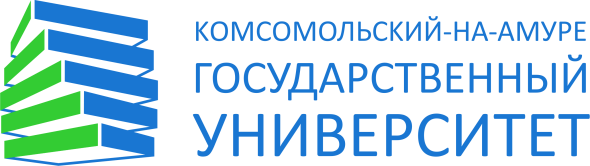 РЕГИСТРАЦИОННАЯ ФОРМА для участия в семинаре «Современные методы контроля качества»,проводимом Центром коллективного пользования научным оборудованием «Новые материалы и технологии» Организация 						  ФИО участника _______________________________________________________Должность 	Телефон 	E-mail      	Какое оборудование и методы контроля качества и испытания Вы используете в своей работе или хотели бы использовать?Планируете ли Вы привезти образцы?  (да/нет, если да: материал, цель анализа)	Какой тип испытания Вас интересует более всего? 						Участие в семинаре бесплатное№Наименование оборудованияДа/нетПортативные и стационарные анализаторы химического состава металлов и сплавов и органических соединенийОборудование и методы для подготовки образцов 
к металлографическим исследованиям Стационарные и портативные твердомеры и микротвердомерыОборудование и методы механических испытаний (испытательные машины, прессы, маятниковый копер, испытания на усталость)Оптические микроскопыЭлектронная микроскопияОборудование и методы неразрушающего контроля (ультразвуковой контроль, акустическая эмиссия)